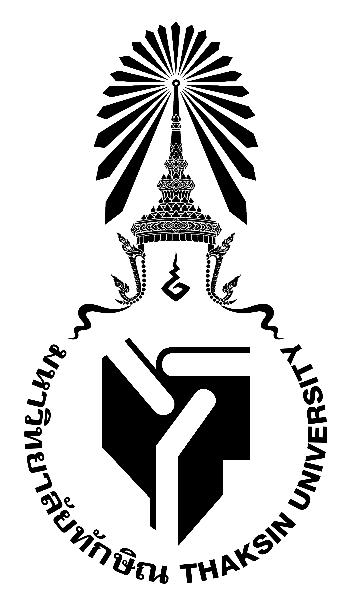 มคอ. 5 รายงานผลการดำเนินการของรายวิชา(Course Report)0308120  ภาษาและเทคโนโลยีดิจิทัลสำหรับครู(Languages and Technology Digital for Teachers)กลุ่ม S 112รายวิชานี้เป็นส่วนหนึ่งของหลักสูตรการศึกษาบัณฑิตหมวดวิชาเฉพาะด้าน วิชาชีพครู (หลักสูตร 4 ปี)หลักสูตรปรับปรุง พ.ศ. 2562คณะศึกษาศาสตร์ มหาวิทยาลัยทักษิณสารบัญรายงานผลการดำเนินการของรายวิชา(Course Report)หมวด 1 ข้อมูลทั่วไป1.  รหัส ชื่อรายวิชา จำนวนหน่วยกิต รายวิชาที่ต้องเรียนมาก่อน รายวิชาที่เรียนพร้อมกัน 
และคำอธิบายรายวิชา0308120 ภาษาและเทคโนโลยีดิจิทัลสำหรับครู     3(2-2-5)	Languages and Technology Digital for Teachersแนวคิด ทฤษฎี และหลักการใช้ภาษาไทย ภาษาอังกฤษ วัฒนธรรมการใช้ภาษา ภาษาเพื่อการสื่อสารสำหรับครูเกี่ยวกับวัจนภาษาและอวัจนภาษา การบูรณาการภาษา สื่อและเทคโนโลยีดิจิทัลเพื่อการเรียนรู้ การพัฒนานวัตกรรมการเรียนรู้และพัฒนาวิชาชีพครูในบริบทที่หลากหลายอย่างเท่าทันการเปลี่ยนแปลงของสังคมและบริบทโลก2. รายวิชาที่ต้องเรียนมาก่อน: ไม่มี3. อาจารย์ผู้รับผิดชอบรายวิชา  อาจารย์ผู้สอน  และกลุ่มเรียน (Section) : อาจารย์ ดร.ศิริรัตน์ สินประจักษ์ผลอาจารย์เพ็ญนภา สุวรรณวงศ์อาจารย์ ดร.เฉลิมชัย มนูเสวต
กลุ่มเรียน  S 1124. ภาคเรียน/ชั้นปีที่เรียนภาคเรียนที่ 2 ปีการศึกษา 2565 ชั้นปีที่ 25. สถานที่เรียน มหาวิทยาลัยทักษิณ วิทยาเขตสงขลาหมวดที่ 2 การจัดการเรียนการสอนที่เปรียบเทียบกับแผนการสอน1. รายงานชั่วโมงการสอนจริงเทียบกับแผนการสอน2. หัวข้อที่สอนไม่ครอบคลุมตามแผน 3. ประสิทธิผลของวิธีสอนที่ทำให้เกิดผลการเรียนรู้ตามที่ระบุในรายละเอียดของรายวิชา4. ข้อเสนอการดำเนินการเพื่อปรับปรุงวิธีสอนไม่มี หมวดที่ 3 สรุปผลการจัดการเรียนการสอนของรายวิชา1. จำนวนนิสิตที่ลงทะเบียนเรียนกลุ่ม S 112 (ณ วันหมดกำหนดการเพิ่มถอน)		31 คน2. จำนวนนิสิตที่คงอยู่เมื่อสิ้นสุดภาคเรียน					                  31  คน3. จำนวนนิสิตที่ถอน (W)						                  0   คน4. อื่น ๆ (ถ้ามี)5. การกระจายของระดับคะแนน (เกรด) : จำนวนและร้อยละของนิสิตในแต่ละระดับคะแนน5. ปัจจัยที่ทำให้ระดับคะแนนผิดปกติ (ถ้ามี)  ไม่มี6. ความคลาดเคลื่อนจากแผนการประเมินที่กำหนดไว้ในรายละเอียดรายวิชา : จากแผนการประเมินในมคอ. 3 หมวดที่ 5 ข้อ 27. การทวนสอบผลสัมฤทธิ์ของนิสิต (ให้อ้างอิงจาก มคอ. 2 และ มคอ.3 หมวดที่ 7)หมวดที่ 4 ปัญหาและผลกระทบต่อการดำเนินการประเด็นด้านทรัพยากรประกอบการเรียนการสอนและสิ่งอำนวยความสะดวกประเด็นด้านการบริหารและองค์กรหมวดที่ 5 การประเมินรายวิชาผลการประเมินรายวิชาโดยนิสิต (แนบเอกสาร)      1.1 	ข้อวิพากษ์ที่สำคัญจากผลการประเมินโดยนิสิต       			ไม่มี	1.2  ความเห็นของอาจารย์ผู้สอนต่อข้อวิพากษ์ตามข้อ 1.1     			ไม่มี       	2. ผลการประเมินรายวิชาโดยวิธีอื่น	2.1 ข้อวิพากษ์สำคัญจากผลการประเมินโดยวิธีอื่น      	ไม่มี (ข้อวิพากษ์ทั้งที่เป็นจุดแข็งและจุดอ่อน)	2.2  ความเห็นของอาจารย์ผู้สอนต่อข้อวิพากษ์ตามข้อ 2.1 ไม่มีหมวดที่ 6 แผนการปรับปรุง1. ความก้าวหน้าของการปรับปรุงการเรียนการสอนตามที่เสนอในรายงานของรายวิชาครั้งที่ผ่านมา2. การดำเนินการด้านอื่น ๆ ในการปรับปรุงรายวิชา ไม่มี3. ข้อเสนอแผนการปรับปรุงสำหรับภาคการศึกษา/ปีการศึกษาต่อไป4. ข้อเสนอแนะของอาจารย์ผู้รับผิดชอบรายวิชาต่ออาจารย์ผู้รับผิดชอบหลักสูตรไม่มีหมวด หน้าหมวดที่ 1ข้อมูลทั่วไป	1หมวดที่ 2การจัดการเรียนการสอนที่เปรียบเทียบกับแผนการสอน2หมวดที่ 3สรุปผลการจัดการเรียนการสอนของรายวิชา5หมวดที่ 4ปัญหาและผลกระทบต่อการดำเนินการ7หมวดที่ 5การประเมินผล7หมวดที่ 6แผนการปรับปรุง8สัปดาห์ที่หัวข้อ/รายละเอียดจำนวนชั่วโมงตามแผนการสอนจำนวนชั่วโมงตามแผนการสอนจำนวนชั่วโมงที่สอนจริงจำนวนชั่วโมงที่สอนจริงความแตกต่าง (%)เหตุผล (หากความแตกต่างเกิน 25%)สัปดาห์ที่หัวข้อ/รายละเอียดบรรยายปฏิบัติการบรรยายปฏิบัติการความแตกต่าง (%)เหตุผล (หากความแตกต่างเกิน 25%)1-21. ชี้แจงรายละเอียดของรายวิชา ได้แก่ แนวทางการจัดกิจกรรมการเรียนรู้ และการบูรณาการความรู้ด้านภาษาและเทคโนโลยีดิจิทัลสำหรับครู และแนวทางประเมินผลการเรียนรู้ และเกณฑ์การตัดสินผลการเรียน2. บูรณาการภาษาและเทคโนโลยีดิจิทัลด้วยความฉลาดรู้ (Digital literacy)3. การใช้ภาษาไทยเพื่อการสื่อสารอย่างสร้างสรรค์  และรู้เท่าทันการเปลี่ยนแปลง4444031. การวิเคราะห์พฤติกรรมการสื่อสาร2. การใช้ภาษาสื่อสารสร้างแรงบันดาลใจ2222041.การใช้ภาษาเพื่อพัฒนาความคิด2. ความสัมพันธ์ระหว่างภาษา วัฒนธรรม และความคิด3. การคิดวิเคราะห์เพื่อการเรียนรู้อย่างยั่งยืน4. การใช้ภาษาไทยเพื่อพัฒนากิจกรรมการเรียนรู้2222051. การใช้ภาษาเพื่อการนำเสนออย่างสร้างสรรค์2. การพัฒนาบุคลิกภาพของผู้นำเสนอผลงาน3. การใช้เทคโนโลยีดิจิทัลเพื่อการนำเสนออย่างสร้างสรรค์4. สอบปฏิบัติการการใช้ภาษาไทยนำเสนอผลงานอย่างสร้างสรรค์222206English for communication in daily life- Talking about yourself- Meeting new people- Asking and giving personal information222207English for communication in daily life- Using a wide range of simple language for conversations pertinent to the topics in daily and working life contexts (e.g. family, hobbies, work, travel, and current events8สอบกลางภาคสอบกลางภาคสอบกลางภาคสอบกลางภาคสอบกลางภาคสอบกลางภาคสอบกลางภาค9Reading and writing skills for understanding relevant English information in everyday materials such as emails, signs , short messages2222010English for effective presentation- Integration of assigned information from digital searching to related field2222011Presentation techniques skills – Presentation practice22220121. แนะนำรายวิชา วิธีการสอนและการประเมินผล2. การใช้งาน Google apps for education สำหรับการศึกษา3. การออกแบบสื่อการเรียนการสอนอย่างเป็นระบบ วิเคราะห์การออกแบบสื่อการเรียนการสอนอย่างเป็นระบบ2222013การออกแบบสื่อการเรียนการสอนอย่างเป็นระบบปฏิบัติการออกแบบสื่อการเรียนการสอนอย่างเป็นระบบ2222014การผลิตสื่อการเรียนการสอนปฏิบัติการผลิตสื่อการเรียนการสอน2222015การผลิตสื่อการสอนประเภทอิเล็กทรอนิกส์ปฏิบัติการผลิตสื่อการสอนประเภทอิเล็กทรอนิกส์2222016นิสิตนำเสนอผลงานการผลิตสื่อประเมินผลงาน สรุป วิเคราะห์ปัญหา และหาแนวทางปรับปรุง22220รวมจำนวนชั่วโมงตลอดภาคเรียนรวมจำนวนชั่วโมงตลอดภาคเรียน303030300สัปดาห์ที่หัวข้อที่สอนไม่ครอบคลุมตามแผนการสอนนัยสำคัญของหัวข้อที่สอนไม่ครอบคลุมตามแผนการสอนแนวทางชดเชย1-16ไม่มีไม่มีไม่มีผลการเรียนรู้วิธีสอนที่ระบุในรายละเอียดรายวิชาประสิทธิผลประสิทธิผลปัญหาของการใช้วิธีสอน (ถ้ามี)พร้อมข้อเสนอแนะในการแก้ไข
(พร้อมอธิบายเหตุผลว่ามีประสิทธิผลหรือไม่มีประสิทธิผลอย่างไร)ผลการเรียนรู้วิธีสอนที่ระบุในรายละเอียดรายวิชามีไม่มีปัญหาของการใช้วิธีสอน (ถ้ามี)พร้อมข้อเสนอแนะในการแก้ไข
(พร้อมอธิบายเหตุผลว่ามีประสิทธิผลหรือไม่มีประสิทธิผลอย่างไร)1. ด้านคุณธรรม จริยธรรม1. เรียนรู้ผ่านการจัดกิจกรรมการเรียนรู้แบบร่วมมือรวมพลัง โดยใช้สุนทรียสนทนา2. ใช้กรณีศึกษา (Case Study) วิดีทัศน์ ครูต้นแบบด้านการจัดกิจกรรมการเรียนรู้ที่บูรณาการระหว่างภาษาและเทคโนโลยีดิจิทัล3. เปิดโอกาสให้นิสิตสะท้อนคิดผลจากประสบการณ์ในสถานศึกษาจากรายวิชา 0308100 การปฏิบัติการสอนในสถานศึกษา1 ซึ่งเป็นชุมชนการเรียนรู้วิชาชีพ โดยให้ยกตัวอย่างครูซึ่งเป็นต้นแบบของการพัฒนานวัตกรรมการจัดการเรียนรู้4. การจัดการเรียนรู้โดยมุ่งเน้นการฝึกปฏิบัติจริงในพื้นที่ (Phenomenon-based Learning)5. เปิดโอกาสให้นิสิตนำเสนออภิปราย (Group Presentation and Group Discussion) ด้านการใช้สื่อดิจิทัล สื่อสารบนพื้นฐานของความพอเพียง6. ปลูกฝังวัฒนธรรมการใช้ภาษาไทยอย่างสุภาพและมีมารยาท โดยเฉพาะการสื่อสารผ่านสังคมออนไลน์2. ด้านความรู้1. การทบทวนความรู้ก่อนเข้าสู่บทเรียน เชื่องโยงพื้นฐานความรู้ด้านภาษาไทย ภาษาอังกฤษและเทคโนโลยีดิจิทัล และให้ผู้เรียนร่วมกันอภิปรายการสรุปบทเรียน2. เลือกใช้วิธีการจัดกิจกรรมที่ส่งเสริมการมีส่วนร่วมของผู้เรียน เสนอแนะทฤษฎี/หลักการใช้ภาษาเพื่อการสื่อสารและเน้นให้ผู้เรียนได้ฝึกปฏิบัติการใช้ภาษาที่มีความจำเป็นต่อการนำไปประยุกต์ใช้ในบริบทของวิชาชีพในอนาคต3. จัดกิจกรรมการเรียนรู้โดยบูรณาการการปฏิบัติงานจริงในสถานศึกษา (Work-Integrated Learning:WIL) เชื่อมโยงรายวิชานี้กับรายวิชา 0308100 การปฏิบัติการสอนในสถานศึกษา 1 ดังนี้3.1 ส่งเสริมให้นิสิตนำประสบการณ์ที่รับจากสถานศึกษาถ่ายทอดเป็นรายงานเชิงวิชาการและพูดนำเสนอผลการปฏิบัติการสอนในสถานศึกษาหน้าชั้นเรียน โดยใช้เทคโนโลยีดิจิทัลประกอบการนำเสนอ หรือนำเสนอการใช้ภาษาไทยและภาษาอังกฤษผ่านโปรแกรมการนำเสนอที่น่าสนใจ3.2 ส่งเสริมให้นิสิตใช้งานสารสนเทศ การใช้งาน TSU Google apps for education สำหรับการศึกษาและนำความรู้ด้านภาษาและเทคโนโลยีดิจิทัลสร้างสื่อการเรียนรู้และทดลองจัดกิจกรรมการเรียนรู้ให้สอดคล้องกับบริบทของสถานศึกษาและชุมชน3.4 การบูรณาการใช้งานสื่อการเรียนการสอน Digital media ร่วม กับ TSU Google apps for education บนพื้นฐานของความพอเพียง3. ด้านทักษะทางปัญญา1. จัดการเรียนรู้ที่ส่งเสริมทักษะการคิดขั้นสูง (Higher Order Thinking skills) โดยส่งเสริมให้นิสิตเรียนรู้ผ่านกระบวนการคิดวิเคราะห์ คิดอย่างมีวิจารณญาณและคิดสร้างสรรค์ เปิดโอกาสให้นิสิตได้ใช้ภาษาแสดงความคิดเห็น และเสนอแนะแนวทางในการแก้ไขปัญหาอย่างสร้างสรรค์2. ใช้วีดิทัศน์ บทอ่าน และสถานการณ์จำลองเป็นกรณีศึกษาเพื่อให้นิสิตรู้เท่าทันการเปลี่ยนแปลงด้านการใช้เทคโนโลยีดิจิทัลเพื่อการศึกษา3. จัดกิจกรรมการเรียนรู้ที่ส่งเสริมให้นิสิตมีประสบการณRด้านการใช้เทคโนโลยีดิจิทัล เพื่อเป็นพื้นฐานของการปฏิบัติงานและความเชี่ยวชาญของวิชาชีพในอนาคต4. ออกแบบและพัฒนาสื่อการเรียนการสอนอย่างเป็นระบบ โดยใช้ทฤษฎี The ASSURE Model4. ด้านทักษะความสัมพันธ์ระหว่างบุคคลและความรับผิดชอบ1. จัดกิจกรรมการเรียนรู้ตามแนวทาง Active Learning และใช้กระบวนการกลุ่ม เพื่อให้นิสิตเห็นคุณค่าตนเองและผู้อื่นในการอยู่ร่วมกันบนพื้นฐานความแตกต่างทางวัฒนธรรม2. จัดการเรียนรู้โดยเน้น Problem Based Learning และแสวงหาคำตอบโดยการสื่อสารระดมพลังความคิดพร้อมทั้ง เปิดโอกาสให้นิสิตอภิปรายแลกเปลี่ยนความคิดเห็น เพื่อสร้างการยอมรับความแตกต่างทางความคิด และความแตกต่างระหว่างบุคคล ซึ่งเป็นพื้นฐานของชุมชนแห่งการเรียนรู้วิชาชีพ (PLC) ในอนาคต3. เปิดโอกาสให้นิสิตมีปฏิสัมพันธ์ด้านการเรียนรู้เทคโนโลยีดิจิทัล โดยส่งเสริมให้นิสิตแลกเปลี่ยนประสบการณ์การใช้โปรแกรมการนำเสนอผลงาน5. ด้านทักษะการวิเคราะห์เชิงตัวเลข การสื่อสาร และการใช้เทคโนโลยีสารสนเทศ1. จัดกิจกรรมการเรียนรู้ด้วยประสบการณ์ (experience learning) และการเรียนรู้จากการปฏิบัติจริง โดยนำข้อมูลมาจากการปฏิบัติหน้าที่ในสถานศึกษาของรายวิชา 0308100 การปฏิบัติการสอนในสถานศึกษา 1 ดังนี้1.1 ใช้เทคโนโลยีดิจิทัลที่หลากหลายนำเสนอรายงานผลการปฏิบัติงานในสถานศึกษา โดยใช้ทักษะการพูดและการเขียนภาษาไทย1.2 ใช้เทคโนโลยีดิจิทัลถ่ายทำวีดิทัศน์เพื่อนำเสนอข้อมูลสถานศึกษา โดยใช้ทักษะการพูดภาษาอังกฤษ2. ใช้งานสารสนเทศ TSU Google apps for education สำหรับการศึกษา พร้อมทั้ง บูรณาการการใช้งานสื่อการเรียนการสอน Digital media ร่วมกับ TSU Google apps for education3. ส่งเสริมให้นิสิตใช้เทคโนโลยีสารสนเทศสืบค้นข้อมูล จากแหล่งเรียนรู้ที่หลากหลายและน่าเชื่อถือ อาทิ หนังสืออิเล็กทรอนิกส์ เว็บไซต์ พร้อมทั้ง เรียนรู้วิธีอ้างอิงแหล่งข้อมูลเพื่อความน่าเชื่อถือ4. ส่งเสริมให้นิสิตนำความรู้ด้านภาษาและเทคโนโลยีดิจิทัล สร้างสรรค์/ผลิตสื่อการเรียนการสอน Digital media และทดลองจัดกิจกรรมการเรียนรู้ให้สอดคล้องกับบริบทของสถานศึกษา และประหยัดสอดคล้องกับหลักปรัชญาเศรษฐกิจพอเพียง6. ด้านวิธีวิทยาการจัดการเรียนรู,และบูรณาการอัตลักษณ์1. อาจารย์แสดงสมรรถนะด้านการใช้ภาษาไทยและภาษาอังกฤษ รวมทั้ง สมรรถนะด้านการใช้เทคโนโลยีดิจิทัลจัดกิจกรรมการเรียนรู้ที่น่าสนใจ และสร้างสรรค์ เพื่อเป็นแบบอย่างให้แก่นิสิต2. ใช้กิจกรรมการจัดการเรียนรู้ของครูประจำการยกเป็นกรณีศึกษาเพื่อให้นิสิตวิเคราะห์พฤติกรรมการสื่อสารในมิติการใช้ภาษาเพื่อส่งเสริมสัมพันธภาพระหว่างครูกับนักเรียน และสัมพันธภาพระหว่างนักเรียน การสื่อสารทางอารมณ์และการควบคุมอารมณ์ และการใช้เทคโนโลยีดิจิทัลประกอบการจัดกิจกรรมการเรียนรู้3. จัดกิจกรรมที่ส่งเสริมให้นิสิตใช้กระบวนการกลุ่มร่วมกันสืบค้นข้อมูล จัดเก็บข้อมูล และการแลกเปลี่ยนข้อมูลระหว่างกลุ่ม4. ใช้ประสบการณ์รอบรู้งานครูในรายวิชา 0308100 การปฏิบัติการสอนในสถานศึกษา 1 ถอดบทเรียนผ่านรายงาน นำเสนอผ่านสื่อดิจิทัล เพื่อให้เกิดการแลกเปลี่ยนเรียนรู้ร่วมกับผู้อื่นอย่างสร้างสรรคระดับคะแนน (เกรด)ช่วงคะแนนจำนวนร้อยละA80 - 1002890.32B+75 - 7926.45B70 - 7413.23C+65 - 6900C60 - 6400D+55 - 5900D50 - 5400F0 - 4900      6.1 ความคลาดเคลื่อนด้านกำหนดเวลาการประเมิน      6.1 ความคลาดเคลื่อนด้านกำหนดเวลาการประเมิน      6.1 ความคลาดเคลื่อนด้านกำหนดเวลาการประเมินความคลาดเคลื่อนเหตุผลเหตุผลไม่มีไม่มีไม่มี      6.2 ความคลาดเคลื่อนด้านวิธีการประเมินผลการเรียนรู้ (ถ้ามี)      6.2 ความคลาดเคลื่อนด้านวิธีการประเมินผลการเรียนรู้ (ถ้ามี)      6.2 ความคลาดเคลื่อนด้านวิธีการประเมินผลการเรียนรู้ (ถ้ามี)ความคลาดเคลื่อนความคลาดเคลื่อนเหตุผลไม่มีไม่มีไม่มีวิธีการทวนสอบสรุปผล7.1 ประชุมคณาจารย์ผู้สอนทุกกลุ่มเพื่อทวนสอบคะแนนและเกรดของนิสิต7.2 ให้นิสิตได้มีโอกาสตรวจสอบคะแนนแต่ละเกรดก่อนส่งเกรดให้สำนักทะเบียนและประมวลผล7.3 ก่อนการสอบกลางภาคและปลายภาค จัดประชุมคณาจารย์เพื่อออกข้อสอบร่วมกันกับการพัฒนาข้อสอบเพื่อให้ได้มาตรฐาน7.1  คณาจารย์ผู้สอนดำเนินการทวนสอบทั้งการแจกแจงของคะแนนและเกรดของนิสิต  ทั้งนี้เป็นไปตามความเหมาะสมและยุติธรรม7.2 นิสิตได้ตรวจสอบคะแนนและเกรดก่อนล่วงหน้า 3  วันก่อนส่งเกรดให้สำนักทะเบียนและประมวลผล  7.3 ได้จัดประชุมคณาจารย์  และกำหนดแนวทางการออกข้อสอบร่วมกันกับการพัฒนาข้อสอบเพื่อให้ได้มาตรฐานปัญหาในการใช้แหล่งทรัพยากรประกอบการเรียนการสอน (ถ้ามี)ผลกระทบไม่มีไม่มีปัญหาด้านการบริหารและองค์กร (ถ้ามี)ผลกระทบต่อผลการเรียนรู้ของนิสิตไม่มีไม่มีอาจารย์ ดร.ศิริรัตน์ สินประจักษ์ผล0308120 : ภาษาและเทคโนโลยีดิจิทัลสำหรับครู กลุ่ม S 112 ภาคเรียนที่ 2 ปีการศึกษา 2565อาจารย์ ดร.ศิริรัตน์ สินประจักษ์ผล0308120 : ภาษาและเทคโนโลยีดิจิทัลสำหรับครู กลุ่ม S 112 ภาคเรียนที่ 2 ปีการศึกษา 2565อาจารย์ ดร.ศิริรัตน์ สินประจักษ์ผล0308120 : ภาษาและเทคโนโลยีดิจิทัลสำหรับครู กลุ่ม S 112 ภาคเรียนที่ 2 ปีการศึกษา 2565อาจารย์ ดร.ศิริรัตน์ สินประจักษ์ผล0308120 : ภาษาและเทคโนโลยีดิจิทัลสำหรับครู กลุ่ม S 112 ภาคเรียนที่ 2 ปีการศึกษา 2565ประเมิน 25 จาก 31 คน ร้อยละ 80.65ค่าเฉลี่ยSDตอนที่ 1คุณภาพการจัดการเรียนการสอน4.710.51แจงวัตถุประสงค ผลลัพธการเรียนรู และแผนการสอนแตละบทเรียนอยางชัดเจน 4.80.412ใชเอกสารประกอบการสอน ตํารา หนังสือ และสื่อการสอนในการจัดการเรียนรู้4.720.463อธิบายแนวคิดหลักของแตละบทเรียนไดอยางชัดเจน4.640.574มีการแนะนําใหนิสิตไปศึกษาคนควาแหลงทรัพยากรและขอมูลสารสนเทศที่สํานักหอสมุด มหาวิทยาลัยทักษิณ4.520.715มีวิธีการสอนที่หลากหลายและสามารถนําความรูตาง ๆ มาถายทอดใหแกนิสิตไดเปนอยาง4.680.486อธิบายใหนิสิตเห็นความสําคัญของรายวิชานี้และความสัมพันธกับรายวิชาอื่น 4.680.487มีวิธีการสอนใหนิสิตคิด วิเคราะห และสรุปหาคําตอบดวยตนเอง 4.720.548มีวิธีการจัดกิจกรรมการเรียนรูที่ทําใหนิสิตบรรลุผลลัพธการเรียนรูของรายวิชา  4.760.449สอนเนื้อหาครบตามแผนการสอนที่กําหนดไวทั้ง 15 สัปดาห 4.760.4410เปดโอกาสใหนิสิตซักถามขอสงสัยในหองเรียน 4.760.4411มีการจัดการเรียนรูที่มีความเหมาะสมกับระดับความสามารถของนิสิต 4.760.4412นําเทคโนโลยี ผลงานวิจัย หรือความรูใหมมาใชประกอบการจัดการเรียนรู 4.680.56ตอนที่ 2การวัดผลและประเมินผล 4.690.4613แจงวิธีการวัดผลการเรียนและเกณฑการวัดที่ชัดเจน 4.36 0.74 4.680.4814มีวิธีการวัดและประเมินผลการเรียนรูในรายวิชาที่สอดคลองกับผลลัพธการเรียนรูของรายวิชา 4.680.4815ใหคําแนะนํา/ขอเสนอแนะเกี่ยวกับงานที่มอบหมายใหกับนิสิตอยางชัดเจน 4.680.4816ใหแนวทางในการนําความรูจากรายวิชาไปประยุกตใชในชีวิตประจําวันได 4.720.46ตอนที่ 3ทั่วไป 4.720.4617มีเวลาใหนิสิตปรึกษาหารือนอกชั้นเรียน 4.80.4118มีการสอดแทรกคุณธรรม จริยธรรม และจรรยาบรรณวิชาชีพระหวางการสอน 4.760.4419เขาสอนครบตามจํานวนคาบเรียนที่กําหนด โดยเขาสอนตรงเวลาและเลิกตรงเวลา 4.640.5720มีความมั่นคงทางอารมณ ใชภาษาและกริยาวาจาที่สุภาพเหมาะสม 4.43 0.714.680.56สรุปผลการประเมิน สรุปผลการประเมิน 4.710.49	แผนการปรับปรุงผลการดำเนินการเหตุผล(ในกรณีที่ไม่ได้ปรับปรุง หรือปรับปรุงแต่ไม่เสร็จสมบูรณ์)ไม่มีไม่มีข้อเสนอ กำหนดเวลาที่แล้วเสร็จผู้รับผิดชอบไม่มีไม่มีไม่มีชื่ออาจารย์ผู้รับผิดชอบรายวิชาชื่ออาจารย์ผู้รับผิดชอบรายวิชาชื่ออาจารย์ผู้รับผิดชอบรายวิชาลงชื่อ………………………….………………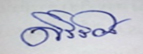 (อาจารย์ดร.ศิริรัตน์ สินประจักษ์ผล)ลงชื่อ………………………….………………(อาจารย์เพ็ญนภา สุวรรณวงศ์)ลงชื่อ………………………….………………(ดรเฉลิมชัย มนูเสวต)ลงชื่อ………………………….………………(อาจารย์ดร.ศิริรัตน์ สินประจักษ์ผล)ลงชื่อ………………………….………………(อาจารย์เพ็ญนภา สุวรรณวงศ์)ลงชื่อ………………………….………………(ดรเฉลิมชัย มนูเสวต)วันที่รายงานวันที่รายงาน....................................................................ชื่อประธานหลักสูตร/เลขานุการกรรมการประจำหลักสูตรชื่อประธานหลักสูตร/เลขานุการกรรมการประจำหลักสูตรชื่อประธานหลักสูตร/เลขานุการกรรมการประจำหลักสูตรลงชื่อ………………………….………………(………………………………….........………)ลงชื่อ………………………….………………(………………………………….........………)วันที่รับรายงานวันที่รับรายงาน....................................................................